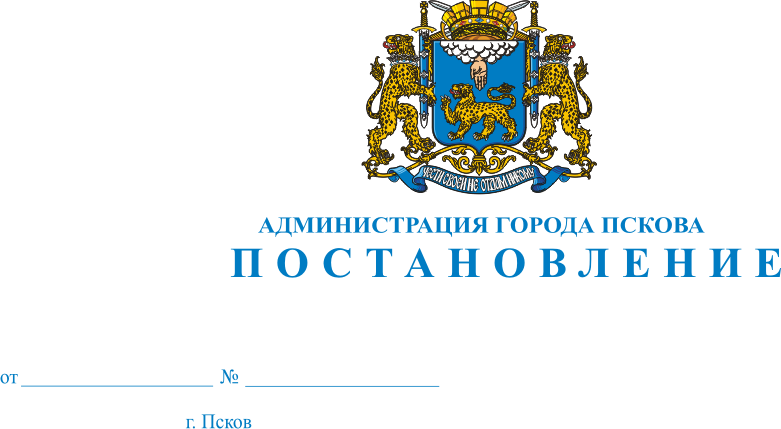 О демонтаже незаконно размещенного торгового павильона односкатной крышей, с вывеской «Продукты» на фризе, ориентировочным размером                   7,5 м × 8,0 м, принадлежащего ИП Фолькман И.В., расположенного                           по адресу: г. Псков, ул. Рокоссовского (нечетная сторона) у д. 5, в границах кадастрового квартала  с КН 60:27:0080107.В целях реализации Федерального закона от 28.12.2009 № 381-ФЗ                  «Об основах государственного регулирования торговой деятельности                         в Российской Федерации», в соответствии с Решением Псковской городской Думы от 28.12.2011 №2049 «Об утверждении Порядка освобождения земельных участков на территории города Пскова от самовольно установленных, брошенных или оставленных собственником движимых вещей и о признании утратившим силу Решения Псковской городской Думы от 28.03.2006 № 75 «Об утверждении документов, регламентирующих Порядок освобождения земельных участков на территории города Пскова                        от самовольно установленных, брошенных или оставленных собственником движимых вещей», Актом о самовольном занятии земельного участка от 01.08.2014 №12 Комиссии  по  освобождению  земельных  участков на территории г. Пскова от самовольно установленных, брошенных или оставленных собственником движимых вещей,  созданной  на  основании Решения Псковской городской Думы от 28.12.2011 №2049, Распоряжения Администрации города Пскова от 19.06.2014 № 340-р, руководствуясь статьями 32 и 34 Устава муниципального образования «Город Псков», Администрация города ПсковаПОСТАНОВЛЯЕТ:1. ИП Фолькман И.В. произвести демонтаж незаконно размещенного нестационарного торгового павильона с односкатной крышей, с вывеской «Продукты» на фризе, фасад обшит сайдингом белого цвета, фриз обшит металлопрофилем синего цвета, ориентировочным размером 7,5 м × 8,0 м, расположенного по адресу: г. Псков, ул. Рокоссовского (нечетная сторона)              на расстоянии 30 м от западного фасада д. 5, в границах кадастрового квартала с КН 60:27:0080107, в течение пятнадцати дней с момента вручения настоящего Постановления.2. Опубликовать настоящее Постановление в газете «Псковские новости» и разместить на официальном сайте муниципального образования «Город Псков» в сети Интернет.3. Настоящее Постановление вступает в силу с момента его официального опубликования.4. Контроль за исполнением настоящего Постановления возложить                     на заместителя Главы Администрации города Пскова Волкова В.Н.И.п. Главы Администрации города Пскова                                      Т.Л. Иванова 